                                                    　　 令和4年2月1日GIF0301	働き方改革関連法に関する説明会のご案内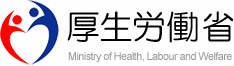 日頃より労働環境改善に関しまして格別のご協力を賜り、厚く御礼申し上げます。現在、働き方改革を推進するための関係法律の整備に関する法律（以下「働き方改革関連法」）が、施行されております。本改正により、制定された「罰則規定のある時間外労働の上限規制」は、中小企業に対しても、すでに適用されており、その対応が急務となっております。この度、労働基準監督署では、働き方改革関連法の趣旨・内容の周知及び新たな労働時間制度に基づく管理徹底の促進を図るべくオンラインによる説明会を開催いたします。時節柄お忙しい折と存じますが、ご参加頂きますようお願い申し上げます。説明会の日程や各労働局等の個別情報は、裏面に詳細がありますので、ご参照ください。なお、本説明会の運営は、受託会社である大原出版株式会社が行います。ご不明な点等がございましたら、裏面の「ご質問・お問合せ先」あてにご連絡ください。 【申込方法】（１）インターネット                                   　　　HPアドレス　　https://event.event-planner.net/#/yajxsxxu（２）FAX　　　03-5577-4735             裏面申込書に必要事項を記載し、ご送信ください。（３）E-mail　hatarakikata@mail.o-hara.ac.jp 裏面申込書に必要事項を記載し、ご送信ください。※お客さまからお預かりした個人情報は、当社からのご連絡や業務のご案内及びご質問に対する回答の際に限り、利用させていただきます。＜働き方改革関連法に関する説明会申込書＞FAX送信先：03-5577-4735　 　　E-mail : hatarakikata@mail.o-hara.ac.jp当日の受付は開始時間の15分前より行います。原則、定員に達した場合を除き、申込に対する返信等のご連絡はさせていただいておりませんので、ご了承ください。なお、本説明会は不参加により、何らの不利益を伴うものではございません。本説明会はZoomのWEB会議システム「Zoom」を使用して実施します。https://zoom.us/ 
【注】１．利用端末（デバイス）1時間接続するごとに、約200～約300MBのデータ通信が発生します。双方の端末を通じて、対面の状態で映像・音声の授受をします。 PCによる受講を推奨いたします。2. 推奨インターネット通信環境 WiFi、4G等モバイル回線、有線  【ご質問・お問合せ先】大原出版株式会社　働き方改革関連法説明会事務局電話：　０３－５５７７－４７１０　（平日10:00～17:00）  E-mail: hatarakikata@mail.o-hara.ac.jp申込ID　GIF0301会社名申込者名申込人数電話番号FAXE-mail